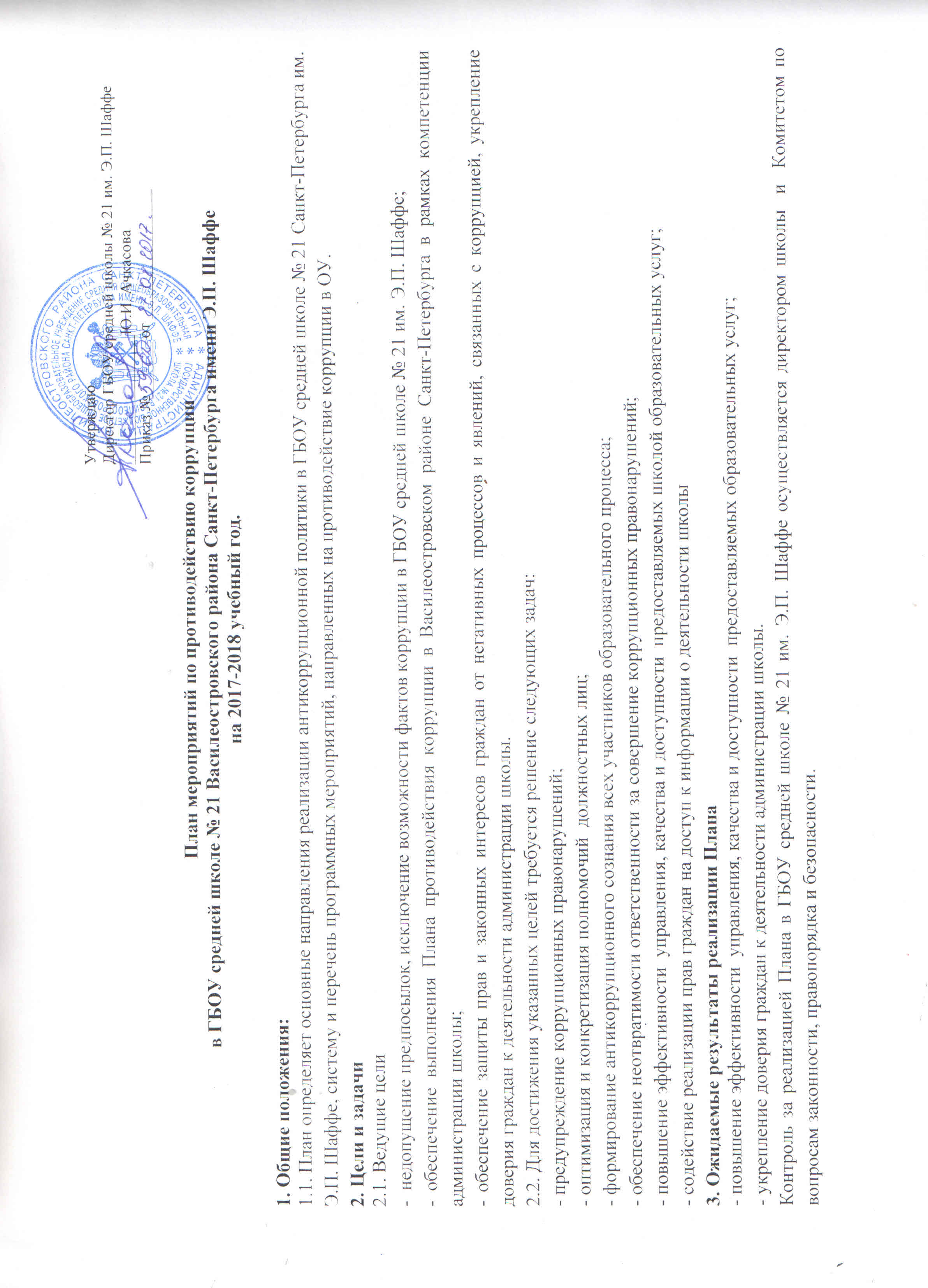 План мероприятий по противодействию коррупции в ГБОУ средней школе № 21 Василеостровского района Санкт-Петербурга имени Э.П. Шаффе на 2017-2018 учебный год.1. Общие положения:1.1. План определяет основные направления реализации антикоррупционной политики в ГБОУ средней школе № 21 Санкт-Петербурга им. Э.П. Шаффе, систему и перечень программных мероприятий, направленных на противодействие коррупции в ОУ.2. Цели и задачи 2.1. Ведущие цели-  недопущение предпосылок, исключение возможности фактов коррупции в ГБОУ средней школе № 21 им. Э.П. Шаффе;- обеспечение выполнения Плана противодействия коррупции в Василеостровском районе Санкт-Петербурга в рамках компетенции администрации школы;- обеспечение защиты прав и законных интересов граждан от негативных процессов и явлений, связанных с коррупцией, укрепление доверия граждан к деятельности администрации школы.2.2. Для достижения указанных целей требуется решение следующих задач:- предупреждение коррупционных правонарушений;- оптимизация и конкретизация полномочий  должностных лиц;- формирование антикоррупционного сознания всех участников образовательного процесса;- обеспечение неотвратимости ответственности за совершение коррупционных правонарушений;- повышение эффективности  управления, качества и доступности  предоставляемых школой образовательных услуг;- содействие реализации прав граждан на доступ к информации о деятельности школы3. Ожидаемые результаты реализации Плана- повышение эффективности  управления, качества и доступности  предоставляемых образовательных услуг;- укрепление доверия граждан к деятельности администрации школы.Контроль за реализацией Плана в ГБОУ средней школе № 21 им. Э.П. Шаффе осуществляется директором школы  и  Комитетом по вопросам законности, правопорядка и безопасности.                                                                                                                                       Руководитель ГБОУ средней школы № 21 им. Э.П. Шаффе                                                                                                       Ачкасова Ю.И.УтверждаюДиректор ГБОУ средней школы № 21 им. Э.П. Шаффе________________Ю.И. АчкасоваПриказ № ______ от ________________ДатаМесто проведения (наименование ОУ, адрес)Название мероприятияКраткая аннотацияОтветственный исполнитель(Ф.И.О.)В течение годаГБОУ средняя школа № 21 им. Э.П. Шаффе, ИМЦ ЦПКС, СПбАППО, иные ОУ, в т.ч. дистанционноПовышение квалификации педагогов по антикоррупционному воспитаниюПосещение семинаров, лекций, круглых столов, курсов по данному вопросу, прохождение дистанционных курсовОзнакомление с нормативными документами, изменениями в нормативно-правовой базе по данному вопросуАчкасова Ю.И., Сачава О.С., Лапцевич И.М.В течение годаГБОУ средняя школа № 21 им. Э.П. ШаффеРазработка методического обеспечения учебной и внеурочной деятельности.Продолжение работы по формированию банка методических разработок уроков, внеклассных мероприятий по антикоррупционному воспитанию.Лапцевич И.М., Сачава О.С., Подсеваткин В.Н., Романова Е.В., Струкова Е.В.,В течение годаГБОУ средняя школа № 21 им. Э.П. ШаффеПовышение информированности общественности по вопросам борьбы с коррупциейРазмещение актуальной информации по вопросам антикоррупционной работы на школьном сайте в соответствующем разделе.Сачава О.С., Матяжова А.А.В течение годаГБОУ средняя школа № 21 им. Э.П. ШаффеОбновление локальных актов ОУ по вопросу противодействия коррупции, внесение изменений в соответствии с изменениями в действующими законодательными актами и нормативно-правовыми документамиАнализ, разработка, актуализация, утверждение локальных актовАчкасова Ю.И., Сачава О.С.августГБОУ средняя школа № 21 им. Э.П. ШаффеПодготовка и утверждение плана мероприятий по противодействую коррупции в ГБОУ средней школе № 21 им. Э.П. ШаффеУтверждение директоромАчкасова Ю.И., Сачава О.С.августГБОУ средняя школа № 21 им. Э.П. ШаффеНазначение ответственных за антикоррупционную работу с педагогическим коллективом и с обучающимися в ГБОУ средней школе № 21 им. Э.П. ШаффеИздание приказа по ОУАчкасова Ю.И.августГБОУ средняя школа № 21 им. Э.П. ШаффеКорректировка и утверждение КТП с включением тем, содержание которых нацелено на антикоррупционное образование по предметам: обществознание, история.Утверждение рабочей программы элективного курса «Противодействие коррупции: исторический опыт, проблемы и пути реализации».На заседаниях методических объединений, Педагогическом советеПодсеваткин В.Н. Романова Е.В.сентябрьГБОУ средняя школа № 21 им. Э.П. ШаффеВстреча обучающихся 9-11 классов с представителями правоохранительных структур и организаций района. Формирование антикоррупционного взгляда обучающихся через беседы со специалистами. Матяжова А.А.сентябрьГБОУ средняя школа № 21 им. Э.П. ШаффеПредставление действующих документов по антикоррупционной деятельности и актуальных изменений в них на Общем собрании Информирование педагогов школыСачава О.С.В теч. годаГБОУ средняя школа № 21 им. Э.П. ШаффеПроведение уроков, предметное содержание которых нацелено на формирование у учащихся нетерпимого отношения к коррупции (в т.ч. история, обществознание и др.)Уроки проводятся в теч. годаУчителя школыноябрьГБОУ средняя школа № 21 им. Э.П. ШаффеКруглый стол на уроках обществознания «Коррупция как социальное явление»10-11 кл. Выступления учащихсяОбсуждение проблемыРоманова Е.В., Подсеваткин В.Н.декабрьГБОУ средняя школа № 21 им. Э.П. ШаффеКлассные часы, посвященные международному Дню антикоррупции5-11 кл.Долгополова Т.В., Матяжова А.А., Лапцевич И.М., Рыбина И.В., Володина Е.М., Плотникова Н.В., Струкова Е.В.В теч. годаГБОУ средняя школа № 21 им. Э.П. ШаффеРазъяснение политики школы в отношении противодействия коррупции на классных и общешкольных родительских собраниях1-11 классыМатяжова А.А., классные руководители 1-11 классовФевраль ГБОУ средняя школа № 21 им. Э.П. ШаффеБеседа с показом презентации «Художественные образы взяточников и мздоимцев в литературе и искусстве» Беседа проводится в 9 классеУчителя литературыМарт ГБОУ средняя школа № 21 им. Э.П. ШаффеКонкурс презентаций «Правовые основы противодействия коррупции»Конкурс проводится в 11-х классахРоманова Е.В., Подсеваткин В.Н.АпрельмайГБОУ средняя школа № 21 им. Э.П. ШаффеКонкурс плакатов «STOP коррупция» (5-11 классы).Обучающиеся анализируют различные источники, в том числе и нормативно-правовые, дают оценочные суждения, тем самым формируется внутренняя культура, составной частью которой является антикоррупционное мировоззрение.Матяжова А.А.МайГБОУ средняя школа № 21 им. Э.П. ШаффеДеловая игра «Законы моего государства»Игра проводится в 9-11 классах, где в курсе обществознания изучается правовая сфераРоманова Е.В.МайГБОУ средняя школа № 21 им. Э.П. ШаффеДискуссия «Взятка - средство легкого решения вопроса»Дискуссия для обучающихся творческого объединения ОДОД «Деловые и ролевые экономические игры»Подсеваткин В.Н.В теч. годаОУ и иные учреждения района и городаОчные и дистанционные конкурсы, проводимые на уровне района и города и нацеленные на антикоррупционное воспитание, в т.ч. рекомендуемые информационно-методическим центром Василеостровского районаИндивидуальное и коллективное участие учащихся в конкурсахПедагогиМайГБОУ средняя школа № 21 им. Э.П. ШаффеРазмещение в сети Интернет на официальном сайте образовательного учреждения Публичного отчета с открытой информацией о финансово-хозяйственной деятельности ОУРазмещение информации в сети Интернет на официальном сайте образовательного учрежденияСачава О.С.